Max MustermannMusterstraße 3807384 MusterstadtMusterunternehmenFrau Gisela MüllerMusterstraße 1589321 MusterstadtMusterstadt, 1. April 2023Bewerbung um ein Praktikum als MTASehr geehrte Frau Müller,ab dem Sommer beginne ich meine schulische Ausbildung zur Medizinisch-Technischen Assistenz an der Berufsschule in München. Damit ich die erworbenen Lerninhalte sofort in die Praxis umsetzen und mein Fachwissen ständig ausbauen kann, interessiere ich mich für einen begleitenden Praktikumsplatz. Ihr Krankenhaus ist als eines der modernsten und größten Krankenhäuser des Landes genau der richtige Arbeitgeber für mich. Während der Schulzeit zählten neben Mathematik auch Chemie und Biologie zu meinen Lieblingsfächern, was auch an meinen sehr guten Noten erkennbar ist. Dem Berufsbild der Medizisch-Technischen Assistenz bin ich erstmals auf der Karrieremesse in Ingolstadt näher gekommen.Von der Medizin war ich schon immer sehr fasziniert. Es ist mir ein ganz persönliches Anliegen, erkrankten Menschen beizustehen. Die Ausbildung ist für mich deshalb die perfekte Gelegenheit, um meine Interessen auch beruflich zu verwirklichen. Mit meiner offenen und wissbegierigen Art möchte ich gerne Ihr Krankenhaus unterstützen. Aufgaben, die mir zugeteilt werden, erledige ich stets sorgfältig und arbeite dabei gerne im Team.Beginnen kann ich mein ausbildungsbegleitendes Praktikum ab dem 01.09.2023 in Ihrer Institution. Ich freue mich auf Ihre Rückmeldung und die Einladung zu einem persönlichen Gespräch, bei dem ich Ihnen mehr über mich und meine Fähigkeiten erzählen kann.Mit freundlichen Grüßen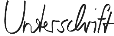 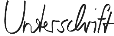 Max Mustermann